附件3推荐住宿酒店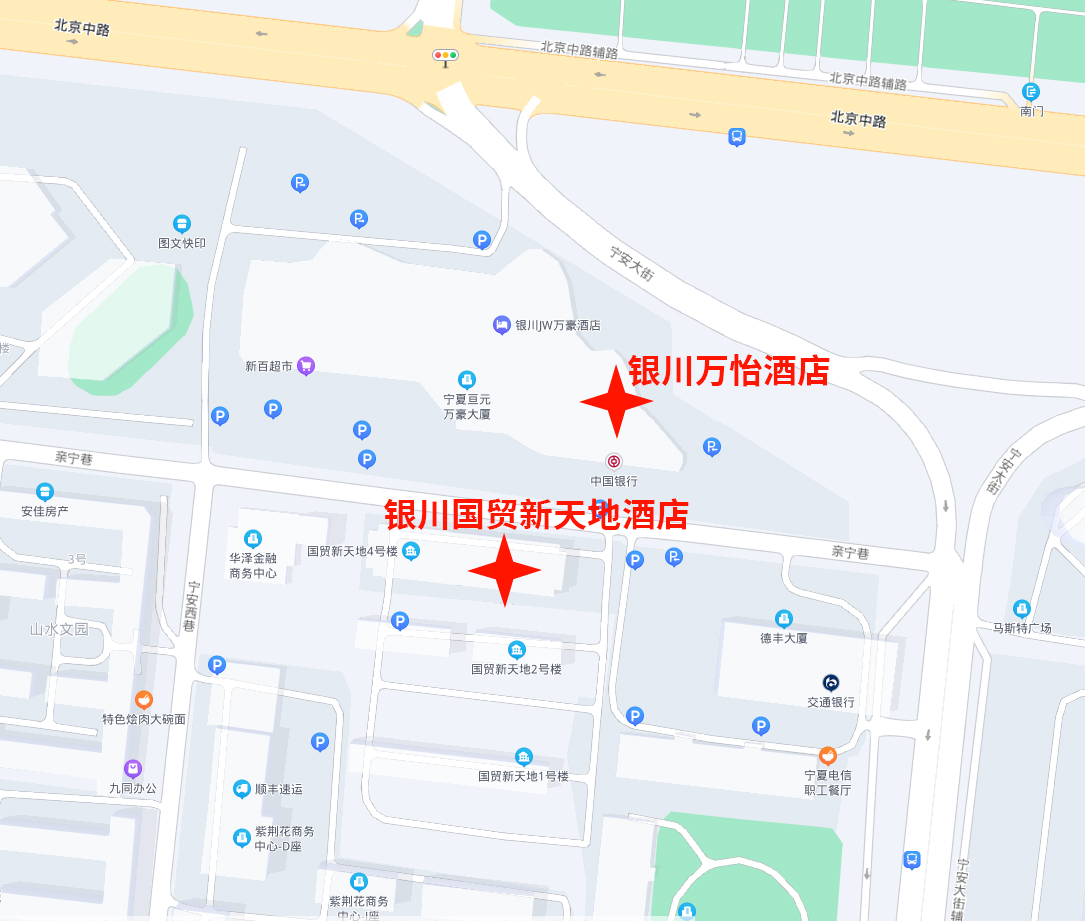 推荐住宿酒店：银川万怡酒店，杜思源18465184488，住宿协议价550元/间；（2）银川国贸新天地酒店，王亚芸 13469508720，住宿协议价350元/间；位于JW万豪酒店街对面。